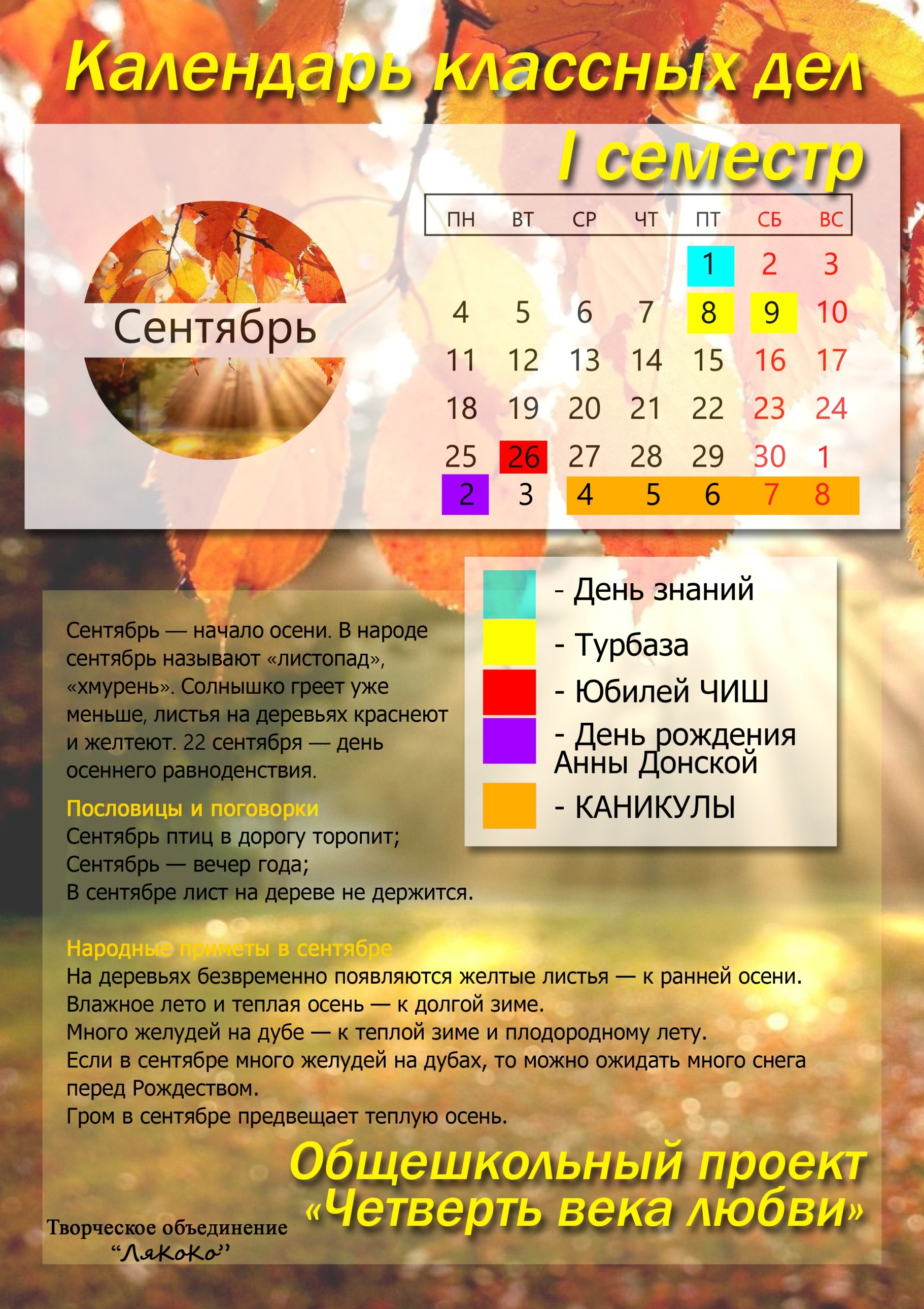 1 семестрсентябрь – октябрь 2017 г.сентябрь – октябрь 2017 г.сентябрь – октябрь 2017 г.сентябрь – октябрь 2017 г.сентябрь – октябрь 2017 г.Понедельник Вторник Среда Четверг Пятница Суббота Воскресение 1 неделя1231 неделяДЕНЬ ЗНАНИЙОбщешкольный проект «Четверть века любви»(празднование 25 – летия школы)Общешкольный проект «Четверть века любви»(празднование 25 – летия школы)2 неделя456789102 неделяКонкурс сочинений «Моя школа»(начало работы)Беседа по техники безопасности(ежедневно по одной инструкции в течение месяца)Беседа мед. работника о соблюдении правил гигиеныКл. час.«Законы школьной жизни. Выбор актива класса» Распорядок дня» (Портфолио)Выезд на турбазу «Босоногий гарнизон» ( «ИГРА»)3 неделя111213141516173 неделяКонкурс рисунков«Моя школа»Хореография ШахматыХореографияКл. час.«Законы школьной жизни. Выбор актива класса» Распорядок дня» (Портфолио)4 неделя181920212223244 неделяУчебный проект «Моя малая родина» (окр. мир)Интеллектуальная игра «Кто прав?»ХореографияТеатрализованное представление по правилам ПДД5 неделя25262728293015 неделяРабота над проектомЮБИЛЕЙ ЧИШШахматыБеседа по техники безопасностиКл. час.Беседа «Мир, в котором я живу»(Портфолио)6 неделя23КАНИКУЛЫ С 04.10 – 08.10КАНИКУЛЫ С 04.10 – 08.10КАНИКУЛЫ С 04.10 – 08.10